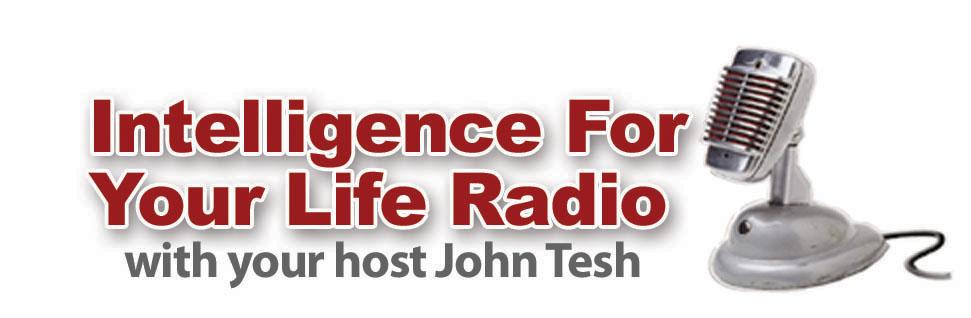 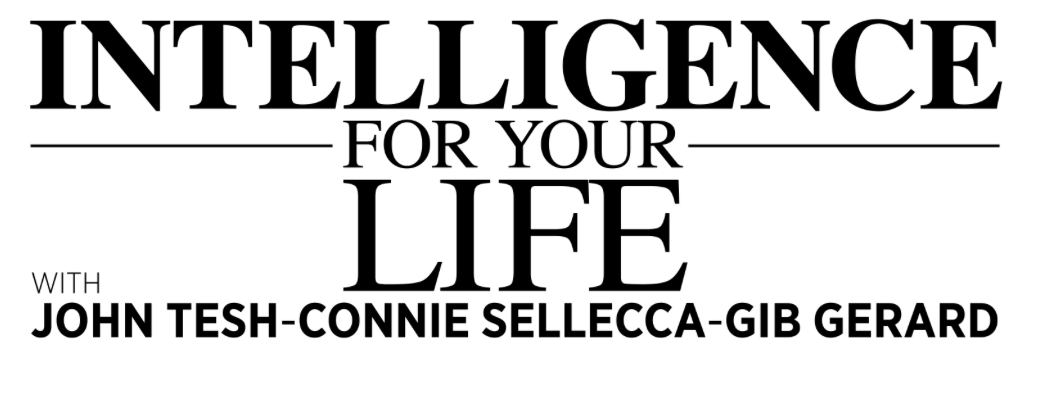 The John Tesh Radio ShowThe John Tesh Radio Show-Intelligence For Your Life has grown to become an internationally-syndicated radio powerhouse that is heard on over 300 radio stations across the USA, the UK, and around the world on American Forces Radio Network. The five-hour-long daily program is broadcast in all time slots and features a unique combination of expert advice and personal development content on the subjects that are important to listeners and their families– all surrounded by listeners’ favorite music on multiple radio formats including Adult Contemporary, Hot AC, Classic Hits, Urban, and Oldies. A sampling of the 300 current affiliates in the USA includes WKJY/FM-Long Island (New York DMA), WEBE/FM-Bridgeport (New York DMA), WSSR/FM- Chicago, WKFY/FM-Cape Cod (Boston DMA), KIXI/AM-Seattle, WGVX/FM-Minneapolis, WLYF/FM-Miami, KOSI/FM-Denver, and KKCW/FM-Portland, OR.The John Tesh Radio Show launched in 1999, when it was heard only on weekends. In 2003 it became a daily, five-hour-long program. Today, The John Tesh Radio Show & Intelligence For Your Life brand amasses over 34 million gross impressions per week, while John’s Facebook page delivers 15-20 million engagements per week.According to John, “We created the Intelligence for your Life brand with the aim of curating high-level intelligence in key areas related to personal development, health & wellness, dating & relationships, productivity, finances, and pets. Our battle cry for more than two decades has been: If it makes you better, healthier, happier or just more interesting, you’ll hear it on the John Tesh Radio Show. I believe the show has built such a powerful tribe because we have always stayed true to the purpose-driven mission of ‘moving people forward.’ We created the brand not to entertain, but instead to enrich the lives of our loyal listeners and viewers.” In recognition of the success of The John Tesh Radio Show, John was inducted into the National Radio Hall of Fame in 2019.About John TeshWith 6 Emmy awards, 4 gold albums and an AP award for investigative journalism John Tesh has, for the past forty-five years, enjoyed international recognition as an award-winning journalist, composer, broadcaster, and concert pianist. His Intelligence For Your Life radio programs air on over 300 stations and reach 9 million people each week. John’s highly successful and varied career path also includes six years as a correspondent for CBS News, a ten-year run as anchor on Entertainment Tonight, a broadcast host and music composer for the Barcelona and Atlanta Olympic Games, induction into the National Radio Hall of Fame and the North Carolina Music Hall of Fame. John also owns the unique distinction of composing what critics have hailed as “the greatest sports theme in television history” (Roundball Rock) for NBC Sports basketball broadcasts. John’s 7 live television concerts, including the seminal “Live at Red Rocks,” have raised millions for Public Television. In 2020, John published his memoir, Relentless: Unleashing a Life of Purpose, Grit, and Faith. John and his wife, Connie Sellecca, their two children and three grandchildren, live in Los Angeles, California.